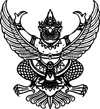 ประกาศองค์การบริหารส่วนตำบลเบญจขร
เรื่อง ประกาศรายชื่อผู้ชนะการเสนอราคาตามประกาศ องค์การบริหารส่วนตำบลเบญจขร เรื่อง ตกลงราคาจ้างโครงการก่อสร้างฝายน้ำล้นเพื่อกักเก้บน้ำ หมู่ที่ ๙ บ้านวังไหม  ตำบลเบญจขร อำเภอคลองหาด จังหวัดสระแก้ว จำนวน ๑ โครงการ  ซึ่งมีผู้ได้รับคัดเลือกให้เป็นผู้เสนอราคาจำนวน  ๓ รายนั้น
               ผลปรากฏว่า มีผู้ที่เสนอราคาที่ดีที่สุด ดังนี้
                               เป็นราคาที่รวม VAT              เป็นราคาที่ไม่รวม VAT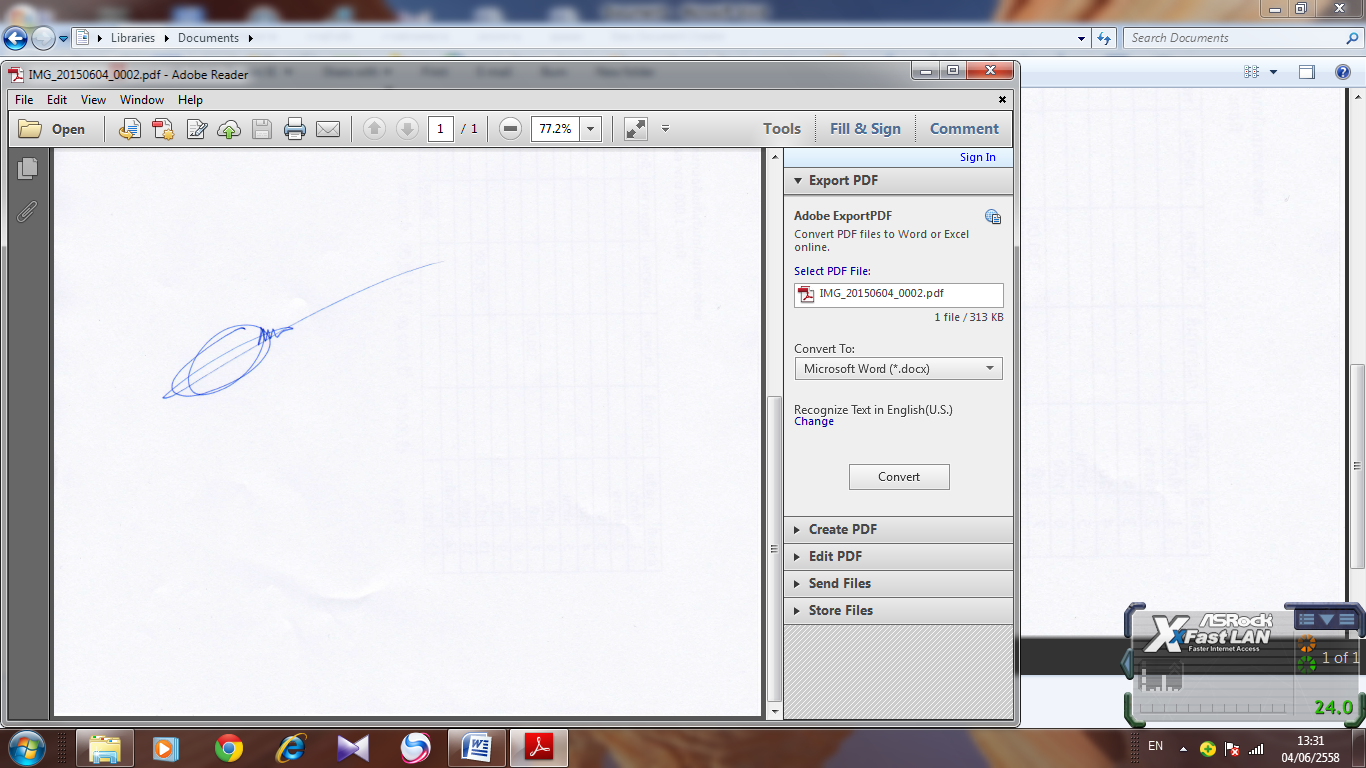 ประกาศ ณ วันที่ 30 มิถุนายน พ.ศ. ๒๕๖๐(นายเอื้อน อดทน)นายกองค์การบริการส่วนตำบลเบญจขรรายการที่พิจารณาผู้เสนอราคาดีที่สุดราคาที่เสนอ โครงการก่อสร้างฝายน้ำล้นเพื่อกักเก็บน้ำ หมู่ที่ ๙  บ้านวังไหม ตำบลเบญจขร อำเภอคลองหาด จังหวัดสระแก้ว ห้างหุ้นส่วนจำกัด อำนวยบัติสม๑๖๓,๐๐๐.๐๐  